ПРОТОКОЛ№21от редовното заседание на ОбС-Хайредин, проведено на  29.04.2021г.Място на провеждане: Заседателната зала на Общински съветНачало: 09:30часа.Край: 10:30 часа.Днес на 29.04.2021 г./ четвъртък / от 09:30 часа се проведе извънредно заседание на Общински съвет – Хайредин.В работата взеха участие 11/единадесет /, от избрани 11 / единадесет/ общински съветници.Отсъстващи: няма.На заседанието присъстваха още:Заседанието бе открито и ръководено от г – жа Светла Петрова  - Председател на ОбС Хайредин, в заседателната зала на Общински съвет на 29.04.2021г.	 Г – жа  Светла Петрова: Уважаеми Общински съветници и гости.	Председателя  на ОбС постави на гласуванеД Н Е В Е Н   Р Е Д : Докладна записка от Тодор Тодоров – Кмет на Община Хайредин, относно:Допълнение на Наредба на Общински съвет Хайредин за реда и условията за управление и разпореждане с общински жилища на територията на Община Хайредин, приета с Решение №442 от Протокол №51/25.04.2019г. на Обс.Докладна записка от Тодор Тодоров – Кмет на Община Хайредин, относно:Изменение и допълнение на Наредба №5 на Общински съвет Хайредин за реда за придобиване, управление и разпореждане с общинско имущество, приета с Решение №350 от Протокол №37/17.09.2010г. на Обс – Хайредин.Докладна записка от Тодор Тодоров – Кмет на Община Хайредин, относно:Заявление от „Тундра 2010“ ЕООД за откриване на офис за ползотворна работа с граждани, със заявено писмено желание да ползва същата сграда за същата дейност за още пет години, тъй-като договора за наем с Общината изтича. Докладна записка от Тодор Тодоров – Кмет на Община Хайредин, относно:Приемане на Наредба №…. За условията и реда за упражняване на правата на собственост на Община Хайредин в търговски дружества с общинско участие в капитала и за участието на Общината в граждански дружества и в сдружения с нестопанска цел и сключването на договор за съвместна дейност.Докладна записка от Тодор Тодоров – Кмет на Община Хайредин, относно:Кандидатстване по процедура чрез директно предоставяне на безвъзмездна финансова помощ BG05M9OP001-6.002 “ПАТРОНАЖНА ФРИЖА +“ по оперативна програма „Развитие на човешките ресурси“ 2014-2020г.Докладна записка от Тодор Тодоров – Кмет на Община Хайредин, относно:Предложение за промяна на инвестиционната програма план-разходна част приета с Решение №150/26.02.2021г.ДругиМолби                                    ГЛАСУВАЛИ  :  „ЗА“ -  11„ПРОТИВ“ – НЯМА„ВЪЗД.СЕ“ – НЯМАДНЕВНИЯ РЕД СЕ ПРИЕМА !!!По т.1 от дневния ред: Докладна записка от Тодор Тодоров – Кмет на Община Хайредин, относно:Допълнение на Наредба на Общински съвет Хайредин за реда и условията за управление и разпореждане с общински жилища на територията на Община Хайредин, приета с Решение №442 от Протокол №51/25.04.2019г. на Обс.                                                       РЕШЕНИЕ                                                      №164На основание чл.21,ал2 от Закона за местното самоуправление и местната администрация и чл.45а от Закона за общинската собственост,Общински съвет Хайредин допълва Наредба на Общински съвет Хайредин за реда и условията за управление и разпореждане с общински жилища на територията на Община Хайредин, както следва:Създава се нов член 4а със следния текст:Чл.4а.(1) Когато на територията на общината няма нуждаещи се граждани отговарящи на условията на чл.43 и чл.45 от ЗОС, свободните общински жилища могат да се отдават под наем по пазарни цени,чрез провеждане на търг по реда на Глава VII от Наредба №5 за реда за придобиване,управление и разпореждане с общинското имущество.  (2) Решение за отдаване под наем се взема от Общинския съвет, по предложение на кмета на Общината.  (3) Началната тръжна цена се определя от Общинския съвет.  (4) Въз основа на резултатите от търга,кмета на общината сключва договор,с който се определят:жилището, което се отдава под наем, срокът на договора,наемателят,размера и начина на плащане на наемната цена,условията за прекратяване на договора както и други условия договорени от страните. Създава се нов чл.45 със следния текст:Чл.45 (1) Право на строеж върху имоти-частна общинска собственост,отредени за изграждане на социални жилища, може да се учредява без търг или конкурси за строеж на жилищна сграда на лица с установени жилищни нужди, на жилищностроителни кооперации или сдружения, в които членуват само такива лица,след решение на Общински съвет Хайредин по предложение на кмета на общината.Кметът на общината сключва договор за отстъпено право на строеж при условия, определени в решението на Общински съвет Хайредин.  (2) Молбите по ал.1 се разглеждат от комисията по чл.10 от настоящата наредба,която установява с протокол жилищните нужди на лицата и предлага на кмета на общината становище относно учредяване право на строеж.  (3) Цената на правото на строеж се определя от Общински съвет Хайредин.  (4) Правото на строеж по ал.1 не може да се прехвърля на трети лица.  (5) Жилищата придобити по реда на ал.1, не могат да се отдават под наем или да бъдат обект на разпореждане за срок от 15 години. (6) Нарушаване на забраните по ал.4 и ал.5 е основание за разваляне на договора за правото на строеж. (7) При разваляне на договора,лицата нарушили забраните по ал.4 и ал.5 нямат правата по чл.72-74 от Закона за собствеността.”ГЛАСУВАЛИ:„ЗА” – 11„ПРОТИВ” – НЯМА	„ВЪЗД.СЕ” – НЯМА	РЕШЕНИЕТО СЕ ПРИЕМА!!!По т.2 от дневния ред: Докладна записка от Тодор Тодоров – Кмет на Община Хайредин, относно:Изменение и допълнение на Наредба №5 на Общински съвет Хайредин за реда за придобиване, управление и разпореждане с общинско имущество, приета с Решение №350 от Протокол №37/17.09.2010г. на Обс – Хайредин.РЕШЕНИЕ№165„На основание чл.8, ал.2 от Закона за общинската собственост, Общински съвет Хайредин изменя и допълва наредба №5 за реда за придобиване, управление и разпореждане с общинско имущество както следва:В чл.4, ал.1 се добавя следното изречениеСлед приемане от Обс Стратегията за управление на общинската собственост за срока на мандата на Обс и годишната програма за управление и разпореждане с имоти общинска собственост се публикуват на интернет страницата на общината.Отменя се чл.12 и се приема нов със следния текст:Чл.12(1) При изтичане на давностния срок по чл.67, ал.1 от Закона за собствеността и при нереализиране на отстъпеното право на строеж върху общинска земя, кметът на общината определя комисия, която да установи,че няма започнало физическо строителство в парцела,въз основа на одобрени архитектурни проекти, издадени разрешения за строеж и протокол за строителна линия и ниво, след което предприема действия за разваляне на договора и за възстановяване на владението на общината.  (2) За реализиране се счита строеж, за който е съставен и подписан акт за приемане на конструкцията, съобразно чл.7, ал.3, т.14 от Наредба №3 31.07.2003г. за съставяне на актове и протоколи по време на строителство.  (3) Актът по предходната алинея се завежда в деловодството на общината или може да бъде изпратено по пощата, чрез куриер, факс или интернет, като датата на изпращане или завеждане ж деловодството на общината не може да бъде след датата на изтичане на срока на договора.Датата на изпращане се доказва от лицето, на което е отстъпено правото на строеж.  (4) При предоставяне на копие от акта по ал.2, лицето на което е отстъпено правото на строеж е длъжно в срок от 3 работни дни от получаването на копието в общината, да предостави негов оригинал.  (5) Ако актът по ал.2 не бъде представен от лицето, а което е отстъпено правото на строеж в деловодството на общината до края на работния ден, в който изтича срокът по договора за отстъпеното право на строеж или не предостави оригинал на акта в срок по ал.4, се счита че отстъпеното право на строеж е нереализирано по смисъла на чл.67 от Закона за собствеността.Чл.15 ал.1 се отменя и се приема нова със следния текст:  Чл.15(1) Свободни имоти или части от тях публична общинска собственост, с изключение на обектите, подлежащи на концесиониране, могат да се отдават под наем по реда на чл.14, ал.2 от ЗОС за срок до 10години след решение на Общинския съвет, при условие , че наемането им не пречи на дейността на лицата, които го управляват.Отменя се чл.21,ал.1 и се приема нова със следния текст:  Чл.21.(1) С решение на Общинския съвет могат да бъдат отдавани под наем свободни нежилищни помещения частна общинска собственост без търг или конкурс за здравни, образователни и социални дейности за задоволяване на съответните нужди на населението, на юридически лица с нестопанска цел, осъществяващи дейност ж обществена полза.Към чл.21 се добавя ал.4 със следния текст:  Чл.21(4) Проектите за решения се подготвят от кмета на общината и се внасят за разглеждане в общинския съвет с мотивирани докладни.В чл.33 ал.2 се добавя т.6  Чл.33.(2)т.6 Замяна на общински жилища с жилищни имоти на физически лица, в изпълнение на социални програми, приети от Обс, като замяната се извършва по данъчната оценка на заменяните жилищни имоти.По този ред замяна може да бъде извършена само еднократно и само за един жилищен имот – собственост на физическо лице, с един общински жилищен имот.  Чл.33 ал.9 се отменя.  (Разпоредбата е в несъответствие с чл.111 от ЗМДТ, регламентиращ заплащането на такса при управление и разпореждане с общински имоти, както и параграф 1, т.15 от Допълнителните разпоредби са посочени отделните й елементи, един от които са режийните разходи и те не следват да се събират отделно)  Чл.51, ал.3 се добавя изречение второ със следния текст:  В комисията се включва и кмет на кметството, кметския наместник или определен от тях служител от кметската администрация, когато предмет на търга е имот или вещ от територията на населеното място.  В чл.71, ал.3 се добавя изречение трето със следния текст:  В комисията се включва и кмета на кметството, кметския наместник или определен от тях служител от кметската администрация, когато предмет на конкурса е имот или вещ от територията на населеното място.  В чл.90 ал.3 се отменя и се приема нова със следния текст :  Чл.90.(3) Земите от общинския поземлен фонд се отдават под наем чрез публичен търг или публично оповестен конкурс, освен ако в закона е предвидено предоставянето под наем да се извършва без търг или конкурс или е определен друг ред  Чл.93 ал.3 изречение второ се отменя.  Приема се нова глава със следния текст:  Глава десета Общински ателиета и гаражиЧл.94а.(1)Ежегодно, до 31 януари, Общински съвет, по предложение на Кмета на Общината, утвърждава списъка на общинските гаражи и ателиета, предназначени за:  1.Отдаване под наем за задоволяване на лични нужди.  2.Продажба на лица, настанени в тях по административен ред;  3.Продажба чрез търг или конкурс  (2)Общинския съвет, по предложение на Кмета на общината, през текущата година извършва промени в списъка по ал.1  (3)Списъка по ал.1 е публичен.  Чл.94б.(1) Право на настаняване в общинско ателие има гражданин с постоянно местоживеене на територията на общината, който отговаря на следните условия:  1.да е хабилитиран научен работник или да упражнява творческа професия в областта на изкуството или културата;  2.да не притежава собствено ателие  3.да не е придобивал ателие от общината или държавата след 13юли 1990г.;  4,да не е прехвърлял жилище,вилен имот или ателие на трети лица след 13юли 1990г.;  (2)Желаещите да наемат ателие,подават заявление до Кмета на общината, придружена от всички необходими документи, удостоверяващи правата им по ал.1  (3)Заявленията се картотекират от служители,отговарящи за общинската собственост.  Чл.94в.(1) Кметът на общината назначава комисия в състав от 3 до 5 члена за разглеждане на заявленията на лицата по чл.94б , ал.2 и определя критериите за класиране на кандидатите.(2)Комисията по ал.1 разглежда в едномесечния срок подадените заявления и съставя протокол.При наличие на подходящи свободни помещения, предлага на Кмета на общината да издаде заповед за настаняване.  (3)Въз основа на заповедта по ал.2, Кметът на общината или упълномощен от него заместник сключва договор за наем.Наемната цена се определя в размер спрямо определената наемна цена на квадратен метър площ ма жилище със същите показатели.  Чл.94г. (1) Право да кандидатства за покупка на ателие има наемател, настанен най-малко една година преди подаване на заявлението за закупуване.  (2)Заявлението по ал.1 се подава чрез Кмета на общината до Общинския съвет.  Чл. 94д. (1) Право на настаняване в общински гараж има гражданин с постоянно местоживеене на територията на общината,който отговаря на следните условия:  1.да не притежава собствен гараж  2.да не е придобивал гараж от общината или държавата след 13юли 1990г.  3.да не е прехвърлял жилище, вилен имот или гараж на трети лиа след 13юли 1990г.  (2)Определянето на наематели на гаражи – общинска собственост се извършва в следната поредност:На лица с увреждания – собственици или наематели на общинско жилище в сградата, в която са построени гаражите, при условие че притежават моторно превозно средство и не притежават гараж в същото населено място;на  други наематели на общински жилища в сградата или собственици,придобили общинско жилище в същата сграда, при условие че притежават моторно превозно средство и не притежават гараж на територията на общината;ако след предоставянето на гараж на лицата по т.1 и т.2 останат свободни гаражи,в тях се настаняват и други лица,които притежават моторно превозно средство и не притежават гараж на територията на общината чрез търг или конкурс.  Чл.94е (1) Желаещите да наемат гараж подават заявление до Кмета на общината,придружена от всички необходими документи, удостоверяващи правата им по чл.94д.  (2)Заявленията се картотекират от служители отговарящи за общинската собственост.  Чл.94ж (1) Комисията по чл.94.в, ал.1 разглежда в едномесечен срок подадените молби и съставя протокол като спазва поредността на чл.94д,ал.2,т1 и т.2.При наличие на свободни гаражи, предлага на Кмета на общината да издаде заповед за настаняване.  (2) Въз основа на заповед по ал.1, Кметът на общината или упълномощен от него заместник сключва договор за наем.Наемната цена се определял в размер спрямо определената наемна цена на квадратен метър площ на жилище със същите показатели.  Чл.94з. (1)Право да кандидатства за покупка а гараж има наемател, настанен най-малко една година преди подаване на заявлението за закупуване.  (2)Заявлението по ал.1 се подава чрез Кмета на общината до общинския съвет.  Чл.94и. Гаражите по чл.94д.,ал.2, т.3 се продават с решение на Общинския съвет по реда за продажба на имоти частна общинска собственост, регламентирана със ЗОС и с настояща наредба.  Чл.94й. (1) Лице, желаещо да придобие собственост върху общинско ателие или гаражи чрез замяна срещу собствен имот,подава заявление до Кмета на общината.  (2) Кметът на общината определя задължителните документи, които трябва да придружават заявлението по предходната алинея.  (3)Кметът на общината внася в Общинския съвет проект на решение за допускане или отказ на замяната с мотив,в съответствие със ЗОС.”ГЛАСУВАЛИ:„ЗА” – 11„ПРОТИВ” – НЯМА„ВЪЗД.СЕ” –  НЯМАРЕШЕНИЕТО СЕ ПРИЕМА!!!По т.3 от дневния ред: Докладна записка от Тодор Тодоров – Кмет на Община Хайредин, относно:Заявление от „Тундра 2010“ ЕООД за откриване на офис за ползотворна работа с граждани, със заявено писмено желание да ползва същата сграда за същата дейност за още пет години, тъй-като договора за наем с Общината изтича. РЕШЕНИЕ№1661.„Общински съвет Хайредин, на основание чл.21, ал.1, т.8 от ЗМСМА и чл.14, ал.2 от ЗОС упълномощава кмета на Общината да проведе публичен търг с явно наддаване за отдаване под наем за срок от 5 години на сграда със застроена площ 60кв.м., находяща се между кварталите №86,№87 и №89 по КРС на с.Хайредин(автоспирката),актувана с Акт за частна общинска собственост №68/28.02.2002г., съгласно изискванията на Наредба №5 на Обс-Хайредин, приета с Решение №350/17.09.2010г.  2.Общински съвет Хайредин, определя начален тръжен месечен наем в размер на 3лж./кв.м. с ДДС или общо за сградата 180лв. с ДДС(60кв.м.х3лв.), съгласно „Тарифата за определяне началния размер на месечния наем за 1кв.м. при предоставяне на помещения, терени и места, собственост на Община Хайредин.”ГЛАСУВАЛИ:„ЗА” – 11„ПРОТИВ” – НЯМА„ВЪЗД.СЕ” – НЯМАРЕШЕНИЕТО СЕ ПРИЕМА!!!По т.4 от дневния ред: Докладна записка от Тодор Тодоров – Кмет на Община Хайредин, относно:Приемане на Наредба №…. За условията и реда за упражняване на правата на собственост на Община Хайредин в търговски дружества с общинско участие в капитала и за участието на Общината в граждански дружества и в сдружения с нестопанска цел и сключването на договор за съвместна дейност.РЕШЕНИЕ№167„На основание чл.21, ал.2 от Закона за местното самоуправление и местната администрация и чл.51а.,ал.4 и чл.55 от Закона за общинската собственост, Общински съвет Хайредин приема Наредба №… за условията и реда за упражняване на правата на собственост на Община Хайредин в търговски дружества с общинско участие в капитала и за участието на Общината в граждански дружества и в сдружения с нестопанска цел и сключването на договори за съвместна дейност.”ГЛАСУВАЛИ:„ЗА” – 10„ПРОТИВ” – НЯМА„ВЪЗД.СЕ” – 1 (К.Чангалов)РЕШЕНИЕТО СЕ ПРИЕМА!!!По т.5 от дневния ред: Докладна записка от Тодор Тодоров – Кмет на Община Хайредин, относно:Кандидатстване по процедура чрез директно предоставяне на безвъзмездна финансова помощ BG05M9OP001-6.002 “ПАТРОНАЖНА ФРИЖА +“ по оперативна програма „Развитие на човешките ресурси“ 2014-2020г.РЕШЕНИЕ№168На основание чл.21, ал.1, т.23 от ЗМСМА и съгласно Прието Решение №131 от Протокол №17/22.02.2021г., Общински съвет Хайреин :1.Дава съгласие, да се промени наименованието на проектно предложение както следва: от „Заедно в помощ на жителите в Община Хайредин” да се промени на „Патронажна грижа+Община Хайредин” по процедура чрез директно предоставяне на безвъзмездна финансова помощ BG05M9OP001-6.002 “ПАТРОНАЖНА ФРИЖА +“ по оперативна програма „Развитие на човешките ресурси“ 2014-2020г.По т.6 от дневния ред: Докладна записка от Тодор Тодоров – Кмет на Община Хайредин, относно:Предложение за промяна на инвестиционната програма план-разходна част приета с Решение №150/26.02.2021г.РЕШЕНИЕ№169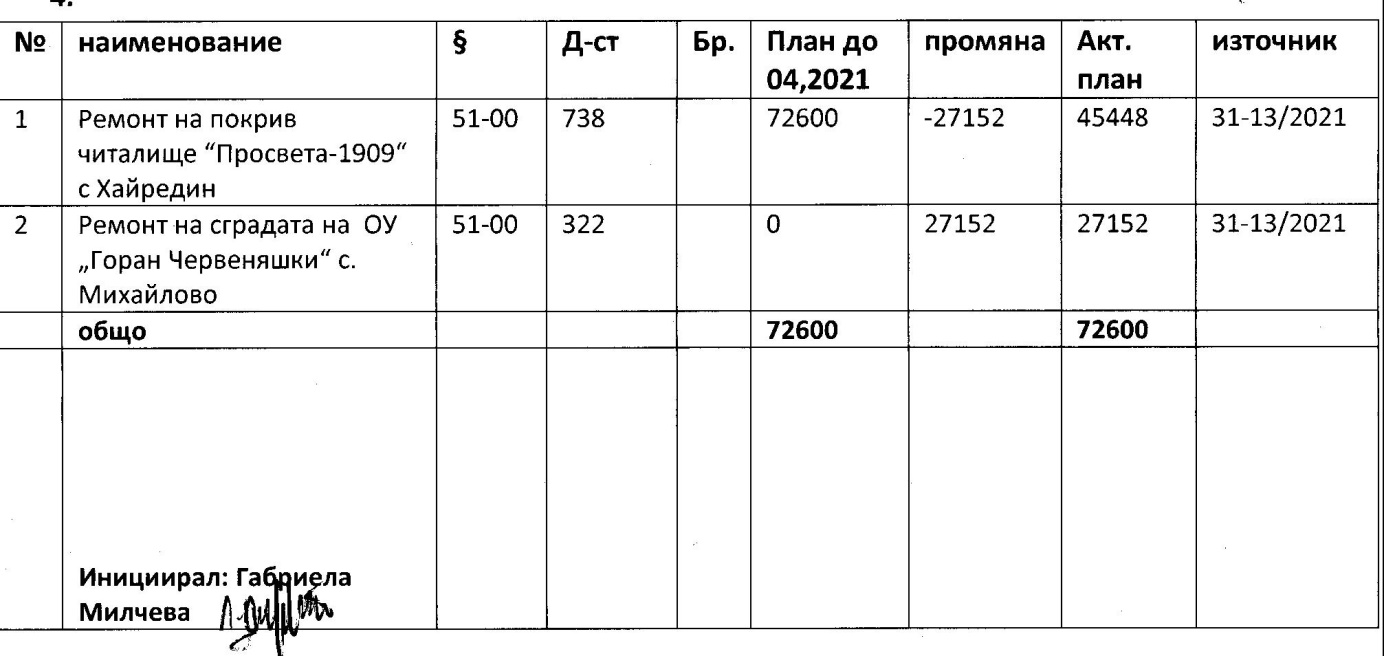 ГЛАСУВАЛИ:„ЗА” – 11„ПРОТИВ” – НЯМА„ВЪЗД.СЕ” – НЯМАРЕШЕНИЕТО СЕ ПРИЕМА!!!По т.7от дневния ред:МолбиПредложение от Искра Гиздова – Общински съветник, за отпускане на финансова помощ на семейството на убитият от с.Манастирище Калин Руменов Тончев в размер на 1000лв.РЕШЕНИЕ№170ГЛАСУВАЛИ:„ЗА” – 11„ПРОТИВ” – НЯМА„ВЪЗД.СЕ” – НЯМАРЕШЕНИЕТО СЕ ПРИЕМА!!!          Поради изчерпване на дневния ред заседанието бе закрито в 10:30 часа.ИЗГОТВИЛ :                                                                                   ПРЕДСЕДАТЕЛ :Техн. сътрудник: ……………….                                            ОБС-Хайредин:…………………       /В.Иванова /                                                                                                       /Светла Петрова/